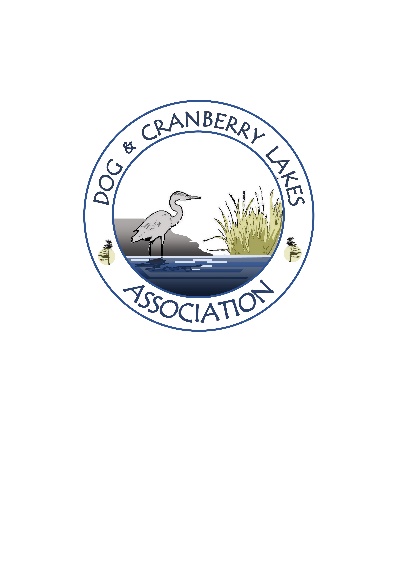 January 30, 2023Dear Amanda,It was nice to speak with you last week.  Thanks for all the helpful information you shared with me.  As per your request, this is a letter outlining the details of the Winterfest event we would like to hold at Gilmour Pt. on Sunday February 12th from 2 – 5pm.We hope to conduct the following activities:A bonfire; supervised and managed at all timesGames both on the point and on the frozen lakeServing of hot beverages and light snacksCross country skiing and/or snowshoeing on the lake if ice thickness and weather permitYou mentioned that you could provide the following:A ploughed and sanded parking area in the cul de sac at the end of Wellington St.A fire pit structure (we are happy to have something that says South Frontenac Township on it!)Garbage cansThese things would be greatly appreciated!As I mentioned, the DCLA has liability insurance.  We are happy to provide documentation if required.Please let me know if you have any other questions.  I am happy to discuss anything about our plan.   Our hope is that this can become an annual event.Sincerely, Kari GalassoMembership and Social Committee